Damit wir alle gesund bleiben, halten wir uns an die folgenden Regeln:Wir halten mindestens 1,5 m Abstand zu anderen Kindern und Erwachsenen.Wir tragen einen Mund-Nasen-Schutz und setzen ihn erst an unserem Platz in der Stammgruppe ab, nachdem wir uns die Hände gewaschen haben.Unseren Platz verlassen wir nur nach Absprache mit unseren Lehrerinnen.Vor dem Abnehmen des Mund-Nasen-Schutzes waschen wir unsere Hände gründlich mit Seife, mindestens 30 Sekunden. Unsere Lehrerin ruft uns auf, wenn wir zum Waschbecken gehen können. Wir niesen und husten in unsere Armbeuge.Wir fassen uns mit den Händen nicht ins Gesicht.Wenn wir uns krank fühlen, bleiben wir zu Hause.Wir trinken nur aus unserer eigenen Flasche und essen nur unser eigenes Frühstück.Bevor wir essen, waschen wir gründlich unsere Hände.Nach dem Naseputzen waschen wir gründlich unsere Hände.Wir benutzen nur unsere eigenen Stifte und andere Arbeitsmaterialien (z.B. Lineal, Schere, Locher u.ä.) Wir dürfen draußen nur im Beisein unserer Lehrerin spielen. Das Tragen von Alltagsmasken im SchulalltagWann sollen die Masken getragen werden?In Bus und BahnAuf dem Schulhof und auf dem Weg in die KlasseDarauf muss geachtet werden:Liegt die Maske eng genug an?Sind Mund und Nase komplett bedeckt?Masken während des Tragens nicht mit den Fingern und Händen berühren.Wie wird die Maske angezogen, aufbewahrt und transportiert?Vor dem Anziehen und nach dem Ausziehen Hände waschen oder desinfizieren.Bei Durchfeuchtung Maske abnehmen und wechseln.Die Außenseite möglichst nicht berühren.Transport der Maske in einem sauberen und verschließbaren Beutel.Lagerung der Maske an einem sauberen, trockenen Ort.Aufbereitung von wiederverwendbaren MaskenTägliches Waschen bei min. 60° C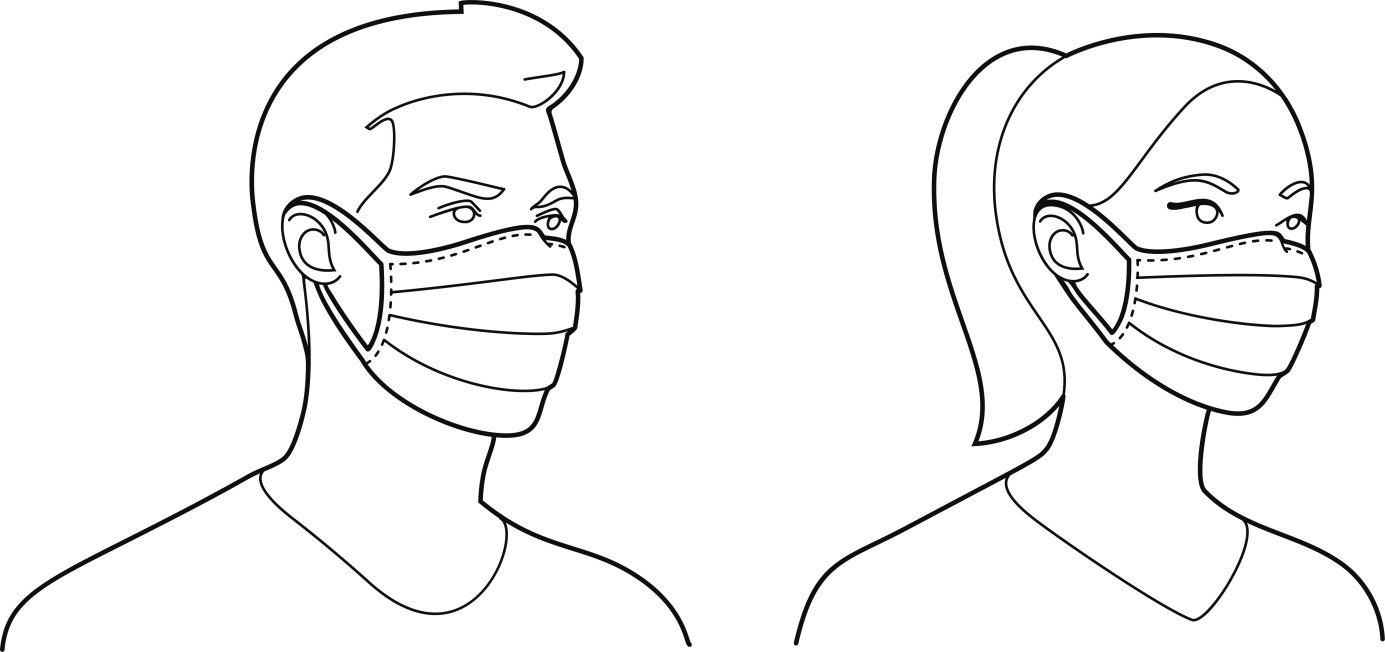 Hygieneregeln an der Maria-Montessori-Grundschule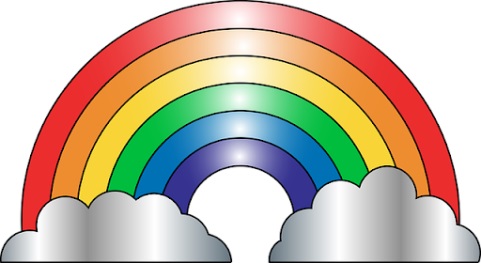 